Zdravotná príprava Popálenina na ruke (predlaktie) Postihnutého posadíme, nadviažeme s ním kontakt, opatrne zbavíme odevu na postihnutom mieste Popáleninu ochladzujeme vodouPľuzgiere a príškvarky sa nesmú odstraňovať Popáleninu iba sterilne zakryjeme obväzom, pomocou trojrohej šatky predlaktie uložíme do závesu Postihnutému ovlažujeme pery, ukľudňujeme ho Nepodávame žiadne tekutiny Voláme 112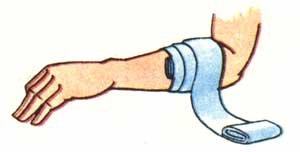 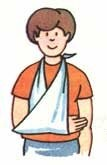 Zlomenina dolnej končatiny (predkolenie) Nadviažeme kontakt s postihnutým, uložíme ho do sedu, zistíme subjektívne ťažkosti, upokojujeme ho Opatrne fixujeme zlomeninu dlahami a obväzom Fixujeme kĺb pod a nad zlomeninouVoláme 112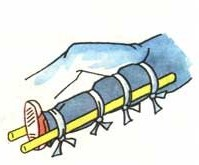 Tržná rana na hlave (čelo)Nadviažeme kontakt s postihnutým, uložíme ho na chrbát, zistíme subjektívne ťažkosti, upokojujeme ho Vyčistíme okolie rany, sterilne ranu  prekryjeme, krytie fixujeme obväzom Voláme 112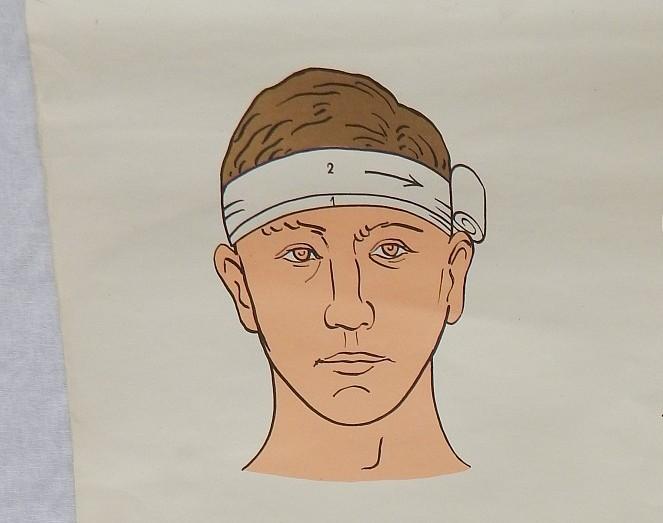 Bezvedomie a oživovanie dospelej osobyAk je postihnutý v bezvedomí a nereaguje tak: Zakričíme o pomoc Spriechodníme dýchacie cesty – hlavu postihnutého zakloníme a zodvihneme bradu, vyčistíme ústnu dutinu a hltan Ak nie je prítomné normálne dýchanie zavoláme linku 112 Následne čo najskôr urobíme 30 kompresií/ stlačení hrudníka Ďalej urobíme 2 vdychy Pokračujeme 30 stlačení a 2 vdychy kým nepríde pomoc 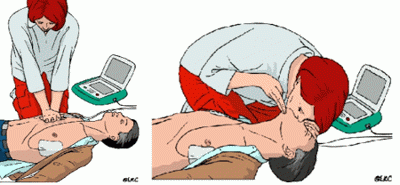 